TOPLANTI  GÜNDEMİ20.10.2023   Saat: 14.30    Dekanlık Toplantı SalonuToplantı No: 2023/4Toplantı Gündemi: 30.05.2023 2. toplantı Gündem 2. madde:«Kurum İç Değerlendirme Raporunda kullanılacak bilgi ve verilerin bölüm bazında periyodik olarak toplanması, dokümantasyonu ve paylaşılmasına yönelik rehber hazırlaması konusunda işbölümü yapılması»Dekanlık kapsamında tüm bölümlerden standart verilerin toplanmasına ilişkin hazırlanan ilk taslağın sunulmasıTaslağın toplantı katılımcılarından geribildirim alınarak geliştirilmesiVeri girişi konusunda bilgilendirme yapılması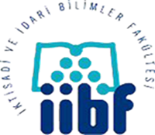 ESKİŞEHİR OSMANGAZİ ÜNİVERSİTESİ İktisadi ve İdari Bilimler FakültesiKALİTE KOMİSYONU TOPLANTISIDoküman No: 2023/7Yayın Tarihi: Revizyon Tarihi:Revizyon No:HAZIRLAYANDoç .Dr. Hüseyin Naci BAYRAÇGÖZDEN GEÇİREN/KONTROLDoç. Dr. Nurcan DENİZONAYLAYAN